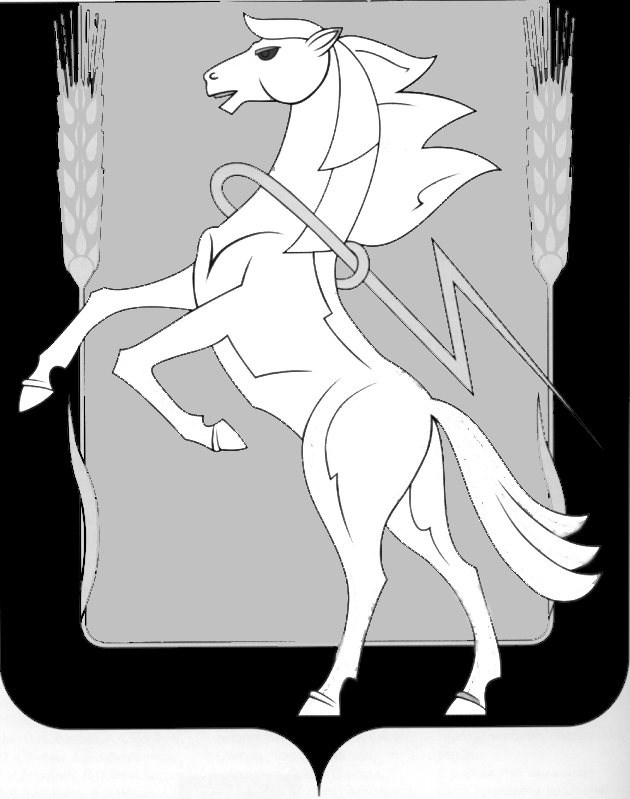 СОБРАНИЕ ДЕПУТАТОВ СОСНОВСКОГО МУНИЦИПАЛЬНОГО РАЙОНАШЕСТОГО СОЗЫВАРЕШЕНИЕот « 16 » марта 2022 года № 291В соответствии с Федеральным законом от 06.10.2003г. № 131-ФЗ «Об общих принципах организации местного самоуправления в Российской Федерации», Уставом Сосновского муниципального района, Собрание депутатов Сосновского муниципального района шестого созыва РЕШАЕТ:Внести в Положение «О присвоении имен выдающихся людей Сосновского района Челябинской области муниципальным учреждениям Сосновского муниципального района», утвержденное Решением Собрания депутатов Сосновского муниципального района от 16.02.2022г. № 267, следующие изменения:подпункт 3 пункта 7 раздела 2 «3) копия свидетельства о смерти выдающегося деятеля в случае, если смерть выдающегося деятеля не является общеизвестным фактом;» исключить;пункт 11 после слов «имени муниципальному учреждению» дополнить словами «, о чем учреждение уведомляется в течение 10 рабочих дней с момента принятия решения,»;пункт 12 после слова «района» дополнить словами «в течение 10 рабочих дней с момента принятия решения».2.  Направить настоящее Решение Главе Сосновского муниципального района для подписания и опубликования.3. Опубликовать настоящее Решение в информационном бюллетене «Сосновская Нива» и разместить на официальном сайте органов местного самоуправления Сосновского муниципального района www.chelsosna.ru в сети «Интернет». 4.  Настоящее Решение вступает в силу с момента его опубликования.Глава Сосновского                                               Председатель Собраниямуниципального района                                      депутатов Сосновского                                                                                муниципального района  ___________Е.Г.Ваганов                                      __________Г.М. Шихалёва О внесении изменений в Положение «О присвоении имен выдающихся людей Сосновского района Челябинской области муниципальным учреждениям Сосновского муниципального района», утвержденное Решением Собрания депутатов Сосновского муниципального района от 16.02.2022г. № 267